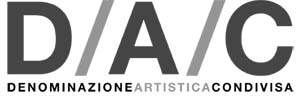 NUOVE ALLEANZED/A/C - denominazione artistica condivisa artists VS entrepreneursVenerdì 23 giugno 2017 ore 18.00 
Fondazione META di Alghero,Sala Conferenze Lo Quarter,Largo Lo Quarter, 1 - AlgheroIl 23 giugno alle ore 18.00 ad Alghero, presso la Fondazione META , si aprirà il ventesimo incontro D/A/C (denominazione artistica condivisa) in cui artisti, ricercatori e imprenditori si confronteranno sul rapporto fra arte, scienza, formazione e innovazione sociale e, più in generale, sul tema dello sviluppo territoriale su base culturale.Partecipano:Francesca Arras (Tamalacà); Stefano Cucca (Rumundu Social Innovation School); Domenico D'Orsogna (Università di Sassari / Decamaster); Massimo Faiferri (Università di Sassari / Dadu); Elda Felluga (Livio Felluga / Vigne Museum) con accompagnamento di un estratto del video documentario realizzato da Luigi Vitale; Fabrice Hyber (artista); Carlo Mannoni (Fondazione di Sardegna); Antonio Solinas (Abinsula); Donatella Spaziani (artista); Dora Stiefelmeier (RAM radioartemobile / Fondazione No Man’s Land) Modera: Giovanna Felluga (D/A/C, AtemporaryStudio)L'incontro di Alghero é organizzato in collaborazione con “Nuove Alleanze” - un programma di incontri interdisciplinari del Decamaster /Master in Diritto ed Economia per la Cultura e l'Arte dell'Università di Sassari – e nell'ambito del progetto SENTIERI CONTEMPORANEI, palinsesto itinerante di dialogo ed interazione tra arte, scienza e formazione promosso da Fondazione di Sardegna, Decamaster/Uniss e Zerynthia, Associazione per l'Arte Contemporanea, in collaborazione con la Fondazione META di Alghero, Associazione Time in Jazz e Rumundu Social Innovation School. D/A/C - è un progetto itinerante creato da RAM radioartemobile nel 2012, che ha visto coinvolti ad oggi più di 100 personalità tra imprenditori, artisti e operatori culturali.Lo slogan di D/A/C è “artista sponsor d’idee", rivolto a quelle aziende che, grazie alla rincorsa di una visione alternativa e innovativa aprono le porte all’arte contemporanea per diventare riferimento ed esempio per un miglioramento consapevole della società. In che modo aziende vicine al mondo della ricerca e della formazione, direttamente o indirettamente connesso all'ambiente e al paesaggio, grazie alla condivisione di un pensiero straordinario come quello degli artisti, riescono a fare innovazione, produrre economia e soprattutto creare coscienza critica nel territorio in cui operano?La tavola rotonda avviene in concomitanza con il finissage della mostra In-Giro, Ruote, cerchi e biciclette d'arte e di No Man’s City / La Città di Tutti, l'installazione site specific di Yona Friedman con Jean-Baptiste Decavèle, ospitata nel cuore del centro storico della città dal 3 maggio al 30 giugno 2017.Il “viaggio” di No Man’s City / La Città di Tutti proseguirà nel mese di agosto a Berchidda, con la partecipazione al Festival Time in Jazz e, da settembre in poi, nella sede storica dell'Università di Sassari.info@radioartemobile.it - www.dacmeetings.com